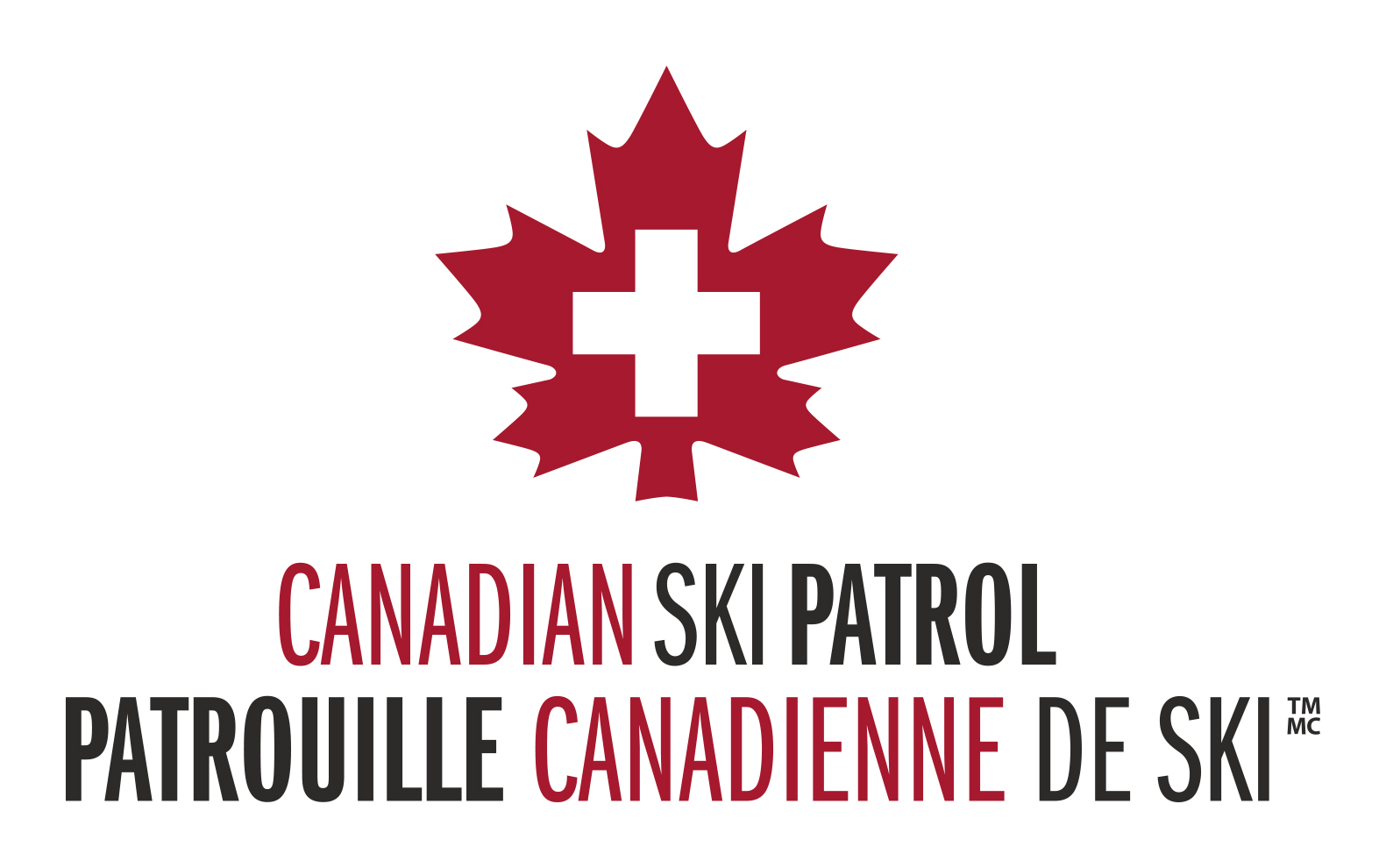 AgendaMeet the Board CandidatesSeptember 12, 202120:00 – 22:00 EDSTTo join the meeting click here.CALL TO ORDER – Pamela FitzGerald, Life Member #73, Moderator.INTRODUCTION OF CANDIDATESQUESTIONS FOR CANDIDATESQUESTIONS FROM THE FLOORMOTION TO ELECT THE CANDIDATES TO THE BOARD OF DIRECTORS – Jean-Marc Ferland, Life Member #72, CSP Corporate Counsel.MOTION: That the following individuals, having met the eligibility requirements of the Canadian Ski Patrol, named in alphabetical order, be elected to the Board of Directors: Glenn Bonsall, Bruce Boynton, Fred Haight and that voting by Zone Presidents will open upon the conclusion of this meeting and conclude one hour prior to the commencement of the Annual General Meeting to be held at 13:00 EDST, September 18, 2021 by electronic means. Moved by:Seconded by:ADJOURNMENTNote: Two Directors will be elected for a term of three (3) years and one Director will be elected to a term of two (2) years. The term of each person elected will be determined according to the number of votes obtained, the two candidates having obtained the most votes each being given a three-year term and the candidate ranking third in terms of votes obtained being given a two-year term.This meeting will be held via the ZOOM platform and simultaneous interpretation is provided via the Zoom app or computer audio. If you use a dial-in telephone number you will receive audio in both languages, without interpretation. Please use computer audio.